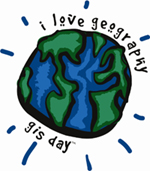 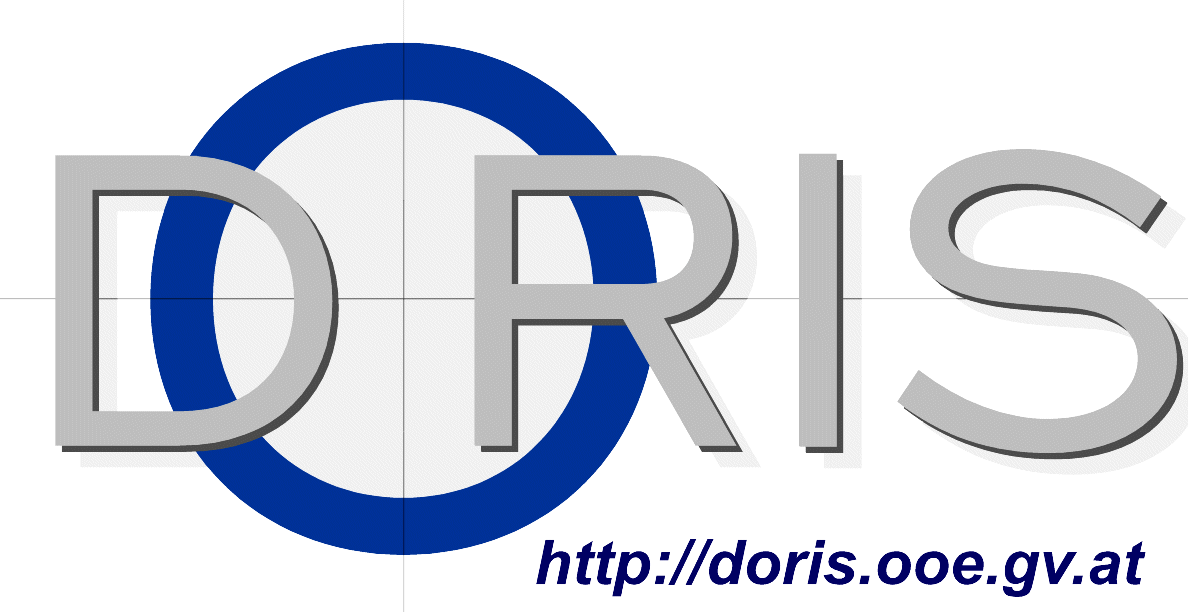 Anmeldeblatt für Schulen
Bitte bis Do. 3. Okt. 2019 via E-Mail an gw@eduhi.at zurücksenden. Danke!Bitte für jede Klasse ein separates Anmeldungsformular ausfüllen!Wenn die Anmeldung bei uns eingetroffen ist, erhalten Sie eine Bestätigung via E-Mail; andernfalls fragen Sie bitte nach! Anfang November erhalten Sie eine Zu- oder Absage!PS. Mein Wunsch für den GIS-Day: .....................................................................................................Auf welchem Weg haben Sie vom GIS-Day erfahren?	SchuleStraßePLZ OrtAnsprechpartner/-inTel. Nr. (Lehrer/-in)
wenn möglich MobiltelefonE-Mail 
Bitte unbedingt ausfüllen!!Klassegesamt			WahlpflichtfachKlassenname/
GruppennameAnzahl Schüler/-innen